زانكۆی سه‌ڵاحه‌دین-هه‌ولێر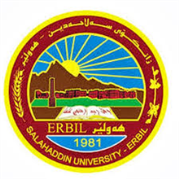 كۆلێژی:زانستبه‌شی:جیولوجیژمێریاری                                                  فۆرمی سه‌روانه‌ی زێده‌كی مامۆستایان                                      مانگی: نیسانڕۆژ/ كاتژمێر8:30-9:309:30-10:3010:30-11:3011:30-12:3012:30-1:301:30-2:302:30-3:303:30-4:304:30-5:30شەممەیەك شەممەMacropaleontologyMacropaleontologyدوو شەممەMacropaleontologyMacropaleontologyMacropaleontologyMacropaleontologyMacropaleontologyMacropaleontologyسێ شەممەMacropaleontologyMacropaleontologyMacropaleontologyچوار شەممەMacropaleontologyMacropaleontologyMacropaleontologyپێنج شەممەڕۆژڕۆژڕێكه‌وتتیۆری تیۆری پراكتیكیژمارەی سەروانەڕۆژڕێكه‌وتتیۆری پراكتیكیژمارەی سەروانەشەممەشەممەشەممە6/ 4یەك شەمەیەك شەمە31/5222یەك شەمە7/ 422دوو شەمەدوو شەمە1/ 466دوو شەمە8/ 466سێ شەمەسێ شەمە2/ 433سێ شەمە9/ 433چوار شەمەچوار شەمە3/ 433چوار شەمە10/ 433پێنج شەمەپێنج شەمە4/ 4پێنج شەمە11/ 4 سه‌رپه‌رشتی پرۆژه‌ی ده‌رچونسه‌رپه‌رشتی پرۆژه‌ی ده‌رچونسه‌رپه‌رشتی پرۆژه‌ی ده‌رچونسه‌رپه‌رشتی پرۆژه‌ی ده‌رچونسه‌رپه‌رشتی پرۆژه‌ی ده‌رچونكۆى كاتژمێره‌كانكۆى كاتژمێره‌كانكۆى كاتژمێره‌كان1414كۆى كاتژمێره‌كانكۆى كاتژمێره‌كان1414ڕۆژڕۆژڕێكه‌وتتیۆری تیۆری پراكتیكیژمارەی سەروانەڕۆژڕێكه‌وتتیۆری پراكتیكیژمارەی سەروانەشەممەشەممە13/ 4شەممە20/ 4یەك شەمەیەك شەمە14/ 4222یەك شەمە21/ 422دوو شەمەدوو شەمە15/ 466دوو شەمە22/ 466سێ شەمەسێ شەمە16/ 433سێ شەمە23/ 433چوار شەمەچوار شەمە17/ 433چوار شەمە24/ 433پێنج شەمەپێنج شەمە18/ 4پێنج شەمە25/ 4سه‌رپه‌رشتی پرۆژه‌ی ده‌رچونسه‌رپه‌رشتی پرۆژه‌ی ده‌رچونسه‌رپه‌رشتی پرۆژه‌ی ده‌رچونسه‌رپه‌رشتی پرۆژه‌ی ده‌رچونسه‌رپه‌رشتی پرۆژه‌ی ده‌رچونكۆى كاتژمێره‌كانكۆى كاتژمێره‌كانكۆى كاتژمێره‌كان1414كۆى كاتژمێره‌كانكۆى كاتژمێره‌كان1414ڕۆژڕێكه‌وتتیۆری پراكتیكیژمارەی سەروانەناوی مامۆستا: شونم قرني عثماننازناوی زانستی: ماموستابەشوانەى ياسايى:10بەشوانەی هەمواركراو:8ته‌مه‌ن:2كۆی سەروانە:6هۆكاری دابه‌زینی نیساب:ته مه نناوی مامۆستا: شونم قرني عثماننازناوی زانستی: ماموستابەشوانەى ياسايى:10بەشوانەی هەمواركراو:8ته‌مه‌ن:2كۆی سەروانە:6هۆكاری دابه‌زینی نیساب:ته مه نناوی مامۆستا: شونم قرني عثماننازناوی زانستی: ماموستابەشوانەى ياسايى:10بەشوانەی هەمواركراو:8ته‌مه‌ن:2كۆی سەروانە:6هۆكاری دابه‌زینی نیساب:ته مه نناوی مامۆستا: شونم قرني عثماننازناوی زانستی: ماموستابەشوانەى ياسايى:10بەشوانەی هەمواركراو:8ته‌مه‌ن:2كۆی سەروانە:6هۆكاری دابه‌زینی نیساب:ته مه نناوی مامۆستا: شونم قرني عثماننازناوی زانستی: ماموستابەشوانەى ياسايى:10بەشوانەی هەمواركراو:8ته‌مه‌ن:2كۆی سەروانە:6هۆكاری دابه‌زینی نیساب:ته مه نناوی مامۆستا: شونم قرني عثماننازناوی زانستی: ماموستابەشوانەى ياسايى:10بەشوانەی هەمواركراو:8ته‌مه‌ن:2كۆی سەروانە:6هۆكاری دابه‌زینی نیساب:ته مه نناوی مامۆستا: شونم قرني عثماننازناوی زانستی: ماموستابەشوانەى ياسايى:10بەشوانەی هەمواركراو:8ته‌مه‌ن:2كۆی سەروانە:6هۆكاری دابه‌زینی نیساب:ته مه نشەممە27/ 4ناوی مامۆستا: شونم قرني عثماننازناوی زانستی: ماموستابەشوانەى ياسايى:10بەشوانەی هەمواركراو:8ته‌مه‌ن:2كۆی سەروانە:6هۆكاری دابه‌زینی نیساب:ته مه نناوی مامۆستا: شونم قرني عثماننازناوی زانستی: ماموستابەشوانەى ياسايى:10بەشوانەی هەمواركراو:8ته‌مه‌ن:2كۆی سەروانە:6هۆكاری دابه‌زینی نیساب:ته مه نناوی مامۆستا: شونم قرني عثماننازناوی زانستی: ماموستابەشوانەى ياسايى:10بەشوانەی هەمواركراو:8ته‌مه‌ن:2كۆی سەروانە:6هۆكاری دابه‌زینی نیساب:ته مه نناوی مامۆستا: شونم قرني عثماننازناوی زانستی: ماموستابەشوانەى ياسايى:10بەشوانەی هەمواركراو:8ته‌مه‌ن:2كۆی سەروانە:6هۆكاری دابه‌زینی نیساب:ته مه نناوی مامۆستا: شونم قرني عثماننازناوی زانستی: ماموستابەشوانەى ياسايى:10بەشوانەی هەمواركراو:8ته‌مه‌ن:2كۆی سەروانە:6هۆكاری دابه‌زینی نیساب:ته مه نناوی مامۆستا: شونم قرني عثماننازناوی زانستی: ماموستابەشوانەى ياسايى:10بەشوانەی هەمواركراو:8ته‌مه‌ن:2كۆی سەروانە:6هۆكاری دابه‌زینی نیساب:ته مه نناوی مامۆستا: شونم قرني عثماننازناوی زانستی: ماموستابەشوانەى ياسايى:10بەشوانەی هەمواركراو:8ته‌مه‌ن:2كۆی سەروانە:6هۆكاری دابه‌زینی نیساب:ته مه نیەك شەمە28/ 422ناوی مامۆستا: شونم قرني عثماننازناوی زانستی: ماموستابەشوانەى ياسايى:10بەشوانەی هەمواركراو:8ته‌مه‌ن:2كۆی سەروانە:6هۆكاری دابه‌زینی نیساب:ته مه نناوی مامۆستا: شونم قرني عثماننازناوی زانستی: ماموستابەشوانەى ياسايى:10بەشوانەی هەمواركراو:8ته‌مه‌ن:2كۆی سەروانە:6هۆكاری دابه‌زینی نیساب:ته مه نناوی مامۆستا: شونم قرني عثماننازناوی زانستی: ماموستابەشوانەى ياسايى:10بەشوانەی هەمواركراو:8ته‌مه‌ن:2كۆی سەروانە:6هۆكاری دابه‌زینی نیساب:ته مه نناوی مامۆستا: شونم قرني عثماننازناوی زانستی: ماموستابەشوانەى ياسايى:10بەشوانەی هەمواركراو:8ته‌مه‌ن:2كۆی سەروانە:6هۆكاری دابه‌زینی نیساب:ته مه نناوی مامۆستا: شونم قرني عثماننازناوی زانستی: ماموستابەشوانەى ياسايى:10بەشوانەی هەمواركراو:8ته‌مه‌ن:2كۆی سەروانە:6هۆكاری دابه‌زینی نیساب:ته مه نناوی مامۆستا: شونم قرني عثماننازناوی زانستی: ماموستابەشوانەى ياسايى:10بەشوانەی هەمواركراو:8ته‌مه‌ن:2كۆی سەروانە:6هۆكاری دابه‌زینی نیساب:ته مه نناوی مامۆستا: شونم قرني عثماننازناوی زانستی: ماموستابەشوانەى ياسايى:10بەشوانەی هەمواركراو:8ته‌مه‌ن:2كۆی سەروانە:6هۆكاری دابه‌زینی نیساب:ته مه ندوو شەمە29/ 466ناوی مامۆستا: شونم قرني عثماننازناوی زانستی: ماموستابەشوانەى ياسايى:10بەشوانەی هەمواركراو:8ته‌مه‌ن:2كۆی سەروانە:6هۆكاری دابه‌زینی نیساب:ته مه نناوی مامۆستا: شونم قرني عثماننازناوی زانستی: ماموستابەشوانەى ياسايى:10بەشوانەی هەمواركراو:8ته‌مه‌ن:2كۆی سەروانە:6هۆكاری دابه‌زینی نیساب:ته مه نناوی مامۆستا: شونم قرني عثماننازناوی زانستی: ماموستابەشوانەى ياسايى:10بەشوانەی هەمواركراو:8ته‌مه‌ن:2كۆی سەروانە:6هۆكاری دابه‌زینی نیساب:ته مه نناوی مامۆستا: شونم قرني عثماننازناوی زانستی: ماموستابەشوانەى ياسايى:10بەشوانەی هەمواركراو:8ته‌مه‌ن:2كۆی سەروانە:6هۆكاری دابه‌زینی نیساب:ته مه نناوی مامۆستا: شونم قرني عثماننازناوی زانستی: ماموستابەشوانەى ياسايى:10بەشوانەی هەمواركراو:8ته‌مه‌ن:2كۆی سەروانە:6هۆكاری دابه‌زینی نیساب:ته مه نناوی مامۆستا: شونم قرني عثماننازناوی زانستی: ماموستابەشوانەى ياسايى:10بەشوانەی هەمواركراو:8ته‌مه‌ن:2كۆی سەروانە:6هۆكاری دابه‌زینی نیساب:ته مه نناوی مامۆستا: شونم قرني عثماننازناوی زانستی: ماموستابەشوانەى ياسايى:10بەشوانەی هەمواركراو:8ته‌مه‌ن:2كۆی سەروانە:6هۆكاری دابه‌زینی نیساب:ته مه نسێ شەمە30/ 433ناوی مامۆستا: شونم قرني عثماننازناوی زانستی: ماموستابەشوانەى ياسايى:10بەشوانەی هەمواركراو:8ته‌مه‌ن:2كۆی سەروانە:6هۆكاری دابه‌زینی نیساب:ته مه نناوی مامۆستا: شونم قرني عثماننازناوی زانستی: ماموستابەشوانەى ياسايى:10بەشوانەی هەمواركراو:8ته‌مه‌ن:2كۆی سەروانە:6هۆكاری دابه‌زینی نیساب:ته مه نناوی مامۆستا: شونم قرني عثماننازناوی زانستی: ماموستابەشوانەى ياسايى:10بەشوانەی هەمواركراو:8ته‌مه‌ن:2كۆی سەروانە:6هۆكاری دابه‌زینی نیساب:ته مه نناوی مامۆستا: شونم قرني عثماننازناوی زانستی: ماموستابەشوانەى ياسايى:10بەشوانەی هەمواركراو:8ته‌مه‌ن:2كۆی سەروانە:6هۆكاری دابه‌زینی نیساب:ته مه نناوی مامۆستا: شونم قرني عثماننازناوی زانستی: ماموستابەشوانەى ياسايى:10بەشوانەی هەمواركراو:8ته‌مه‌ن:2كۆی سەروانە:6هۆكاری دابه‌زینی نیساب:ته مه نناوی مامۆستا: شونم قرني عثماننازناوی زانستی: ماموستابەشوانەى ياسايى:10بەشوانەی هەمواركراو:8ته‌مه‌ن:2كۆی سەروانە:6هۆكاری دابه‌زینی نیساب:ته مه نناوی مامۆستا: شونم قرني عثماننازناوی زانستی: ماموستابەشوانەى ياسايى:10بەشوانەی هەمواركراو:8ته‌مه‌ن:2كۆی سەروانە:6هۆكاری دابه‌زینی نیساب:ته مه نچوار شەمە33ناوی مامۆستا: شونم قرني عثماننازناوی زانستی: ماموستابەشوانەى ياسايى:10بەشوانەی هەمواركراو:8ته‌مه‌ن:2كۆی سەروانە:6هۆكاری دابه‌زینی نیساب:ته مه نناوی مامۆستا: شونم قرني عثماننازناوی زانستی: ماموستابەشوانەى ياسايى:10بەشوانەی هەمواركراو:8ته‌مه‌ن:2كۆی سەروانە:6هۆكاری دابه‌زینی نیساب:ته مه نناوی مامۆستا: شونم قرني عثماننازناوی زانستی: ماموستابەشوانەى ياسايى:10بەشوانەی هەمواركراو:8ته‌مه‌ن:2كۆی سەروانە:6هۆكاری دابه‌زینی نیساب:ته مه نناوی مامۆستا: شونم قرني عثماننازناوی زانستی: ماموستابەشوانەى ياسايى:10بەشوانەی هەمواركراو:8ته‌مه‌ن:2كۆی سەروانە:6هۆكاری دابه‌زینی نیساب:ته مه نناوی مامۆستا: شونم قرني عثماننازناوی زانستی: ماموستابەشوانەى ياسايى:10بەشوانەی هەمواركراو:8ته‌مه‌ن:2كۆی سەروانە:6هۆكاری دابه‌زینی نیساب:ته مه نناوی مامۆستا: شونم قرني عثماننازناوی زانستی: ماموستابەشوانەى ياسايى:10بەشوانەی هەمواركراو:8ته‌مه‌ن:2كۆی سەروانە:6هۆكاری دابه‌زینی نیساب:ته مه نناوی مامۆستا: شونم قرني عثماننازناوی زانستی: ماموستابەشوانەى ياسايى:10بەشوانەی هەمواركراو:8ته‌مه‌ن:2كۆی سەروانە:6هۆكاری دابه‌زینی نیساب:ته مه نپێنج شەمەناوی مامۆستا: شونم قرني عثماننازناوی زانستی: ماموستابەشوانەى ياسايى:10بەشوانەی هەمواركراو:8ته‌مه‌ن:2كۆی سەروانە:6هۆكاری دابه‌زینی نیساب:ته مه نناوی مامۆستا: شونم قرني عثماننازناوی زانستی: ماموستابەشوانەى ياسايى:10بەشوانەی هەمواركراو:8ته‌مه‌ن:2كۆی سەروانە:6هۆكاری دابه‌زینی نیساب:ته مه نناوی مامۆستا: شونم قرني عثماننازناوی زانستی: ماموستابەشوانەى ياسايى:10بەشوانەی هەمواركراو:8ته‌مه‌ن:2كۆی سەروانە:6هۆكاری دابه‌زینی نیساب:ته مه نناوی مامۆستا: شونم قرني عثماننازناوی زانستی: ماموستابەشوانەى ياسايى:10بەشوانەی هەمواركراو:8ته‌مه‌ن:2كۆی سەروانە:6هۆكاری دابه‌زینی نیساب:ته مه نناوی مامۆستا: شونم قرني عثماننازناوی زانستی: ماموستابەشوانەى ياسايى:10بەشوانەی هەمواركراو:8ته‌مه‌ن:2كۆی سەروانە:6هۆكاری دابه‌زینی نیساب:ته مه نناوی مامۆستا: شونم قرني عثماننازناوی زانستی: ماموستابەشوانەى ياسايى:10بەشوانەی هەمواركراو:8ته‌مه‌ن:2كۆی سەروانە:6هۆكاری دابه‌زینی نیساب:ته مه نناوی مامۆستا: شونم قرني عثماننازناوی زانستی: ماموستابەشوانەى ياسايى:10بەشوانەی هەمواركراو:8ته‌مه‌ن:2كۆی سەروانە:6هۆكاری دابه‌زینی نیساب:ته مه نسه‌رپه‌رشتی پرۆژه‌ی ده‌رچونسه‌رپه‌رشتی پرۆژه‌ی ده‌رچونناوی مامۆستا: شونم قرني عثماننازناوی زانستی: ماموستابەشوانەى ياسايى:10بەشوانەی هەمواركراو:8ته‌مه‌ن:2كۆی سەروانە:6هۆكاری دابه‌زینی نیساب:ته مه نناوی مامۆستا: شونم قرني عثماننازناوی زانستی: ماموستابەشوانەى ياسايى:10بەشوانەی هەمواركراو:8ته‌مه‌ن:2كۆی سەروانە:6هۆكاری دابه‌زینی نیساب:ته مه نناوی مامۆستا: شونم قرني عثماننازناوی زانستی: ماموستابەشوانەى ياسايى:10بەشوانەی هەمواركراو:8ته‌مه‌ن:2كۆی سەروانە:6هۆكاری دابه‌زینی نیساب:ته مه نناوی مامۆستا: شونم قرني عثماننازناوی زانستی: ماموستابەشوانەى ياسايى:10بەشوانەی هەمواركراو:8ته‌مه‌ن:2كۆی سەروانە:6هۆكاری دابه‌زینی نیساب:ته مه نناوی مامۆستا: شونم قرني عثماننازناوی زانستی: ماموستابەشوانەى ياسايى:10بەشوانەی هەمواركراو:8ته‌مه‌ن:2كۆی سەروانە:6هۆكاری دابه‌زینی نیساب:ته مه نناوی مامۆستا: شونم قرني عثماننازناوی زانستی: ماموستابەشوانەى ياسايى:10بەشوانەی هەمواركراو:8ته‌مه‌ن:2كۆی سەروانە:6هۆكاری دابه‌زینی نیساب:ته مه نناوی مامۆستا: شونم قرني عثماننازناوی زانستی: ماموستابەشوانەى ياسايى:10بەشوانەی هەمواركراو:8ته‌مه‌ن:2كۆی سەروانە:6هۆكاری دابه‌زینی نیساب:ته مه نكۆى كاتژمێره‌كانكۆى كاتژمێره‌كان1414كاتژمێر	XXX    دینار    دینارواژۆی مامۆستاسەرۆكی بەشڕاگری كۆلیژ